О проведении Недели нулевого травматизма В целях реализации Государственной программы «Рынок труда и содействие занятости» на 2021 - 2025 годы, утвержденной постановлением Совета Министров Республики Беларусь от 30 декабря 2020 г. № 777, в период с 13 сентября по 17 сентября 2021 года на территории Хотимского района планируется проведение мероприятия «Неделя нулевого травматизма». Неделя нулевого травматизма проводится с целью обеспечения безопасности и здоровья работников на рабочих местах, предотвращения случаев производственного травматизма в организациях (недопущения ни одного случая травмирования в организациях в этот период) путем оперативного выявления нарушений норм охраны труда и применения мер по их устранению. Принципами проведения Недели нулевого травматизма являются: приоритет жизни работника и его здоровье; ответственность руководителей и каждого работника за безопасность и соблюдение требований по охране труда; вовлечение работников в обеспечение безопасных условий и охраны труда; оценка и управление рисками на производстве; обучение и информирование работников по вопросам охраны труда.УтверждаюЗаместитель председателя Хотимского райисполкома        «04»  августа  2021 г.План проведения мероприятия"Неделя нулевого травматизма" в Хотимском районеЦель проведения: реализация Государственной программы «Рынок труда и содействие занятости» на 2021 - 2025 годы, утвержденной постановлением Совета Министров Республики Беларусь от 30 декабря 2020 г. № 777. Период проведения: с 13 по 17 сентября 2021 г.Концепция нулевого травматизма «Vision Zero» «Vision Zero» или «Нулевой травматизм» - это новый подход к организации профилактики, объединяющий три направления - безопасность, гигиену труда и благополучие работников на всех уровнях производства. В целях развития культуры безопасности и гигиены труда, в соответствии с концепцией «Vision Zero», разработан практический инструмент управления, соблюдение которого может позволить снизить производственный травматизм до минимума.Семь «золотых правил» концепции «Vision Zero» 1. Стать лидером - показать приверженность принципам 2. Выявлять угрозы - контролировать риски 3. Определять цели - разрабатывать программы 4. Создать систему безопасности и гигиены труда - достичь высокого уровня организации 5. Обеспечивать безопасность и гигиену на рабочих местах, при работе со станками и оборудованием 6. Повышать квалификацию - развивать профессиональные навыки 7. Инвестировать в кадры - мотивировать посредством участия.Н.А.Хучев№ п/пНаименование мероприятийСрок исполненияИсполнители1Размещение информации о проведении «Недели нулевого травматизма» и поддержке концепции Vision Zero в районных СМИ, сайте райисполкома, на информационных стендах организаций района.до 13.09.2021управление по труду, занятости и социальной защите Хотимского райисполкома (далее - управление по труду), районное объединение профсоюзов, организации района2Проведение проверки соответствия рабочих мест, оборудования, машин и механизмов требованиям норм и правил охраны труда и принять меры по устранению нарушений, вплоть до вывода их из эксплуатации. с 13.09.2021 по 17.09.2021организации района, профсоюзные комитеты, районная мобильная группа3Обеспечение неукоснительного выполнения требований Директивы №1 в части соблюдения работающими производственной и технологической дисциплины, локальных и технических нормативных правовых актов по охране труда, пожарной безопасности, недопущению случаев производственного травматизма, повлекшие увечье или смерть работников. Безусловное отстранение от работы и недопущение к работе лиц, находящихся в состоянии алкогольного, наркотического или токсического опьянения.с 13.09.2021 по 17.09.2021организации района4Проведение проверки обеспеченности персонала средствами индивидуальной защиты, спецодеждой и спецобувью, моющими средствами, а также их реального использования и применения на производстве. с 13.09.2021 по 17.09.2021организации района, профсоюзные комитеты,районная мобильная группа5Обеспечение контроля за своевременным проведением: - медицинских осмотров, - всех видов инструктажей по охране труда, - обучения, - назначения стажировок и проверок знаний по вопросам охраны труда у руководителей, специалистов и работников, занятых на работах с повышенной опасностью (в том числе надлежащее оформление документов согласно установленным формам). Принятие мер к устранению нарушений (при выявлении нарушений).с 13.09.2021 по 17.09.2021организации района, районная мобильная группа6Проверка состояния пожарной и промышленной безопасности объектов, в первую очередь с круглосуточным пребыванием людей, оснащение пожарной сигнализацией и своевременность ее техобслуживания, укомплектование первичными средствами пожаротушения. с 13.09.2021 по 17.09.2021организации района, районная мобильная группа7Приведение бытовых помещений организаций в соответствие с санитарно-гигиеническими требованиями. с 13.09.2021 по 17.09.2021организации района, профсоюзные комитеты8Осуществление контроля за недопущением производства работ, выполняемых с нарушением требований по охране труда и создающих угрозу жизни и здоровью работающим. с 13.09.2021 по 17.09.2021организации района, профсоюзные комитеты, районная мобильная группа9Службам охраны труда организаций провести мониторинги соблюдения требований и норм охраны труда при выполнении всех видов работ.с 13.09.2021 по 17.09.2021организации района10Информационное обеспечение и пропаганда охраны труда, в том числе проведение дней охраны труда, учебы, семинаров и иных мероприятий по вопросам охраны труда. с 13.09.2021 по 17.09.2021управление по труду, структурные подразделения райисполкома,организации района, профсоюзные комитеты11По итогам проведения Недели нулевого травматизма провести семинары (совещания), круглые столы с участием руководителей, главных специалистов, профсоюзов. Проанализировать проводимую работу по выявлению и устранению травмоопасных ситуаций на производстве, принять меры по их устранению. Выработать предложения по приведению условий и охраны труда в соответствие с нормативными требованиями. Рассмотреть вопрос о корректировке Систем управления охраной труда в организациях.с 20.09.2021 по 24.09.2021управление по труду, структурные подразделения райисполкома,организации района, профсоюзные комитеты12Информацию о результатах реализации плана мероприятий Недели нулевого травматизма представить в районную комиссию по профилактике производственного травматизма и профессиональной заболеваемости.до 27.09.2021управление по труду, структурные подразделения райисполкома,организации района, профсоюзные комитетыНачальник отдела социальной защиты, труда, заработной платы и занятости населения управления по труду, занятости и социальной защите Хотимского райисполкомаА.В.Федарцов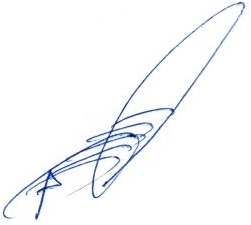 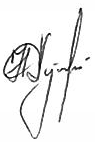 